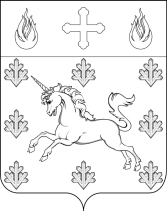 СОВЕТ ДЕПУТАТОВПОСЕЛЕНИЯ СОСЕНСКОЕРЕШЕНИЕ18 февраля 2021 года № 54/1О заслушивании отчета о результатах деятельности главы администрации поселения Сосенское и администрации поселения Сосенское за 2020 годРуководствуясь Законом г. Москвы от 06.11.2002 № 56 «Об организации местного самоуправления в городе Москве», Уставом поселения Сосенское, Решением Совета депутатов поселения Сосенское от 23 января 2014 года № 7/7 «Об утверждении Порядка ежегодного заслушивания на заседании Совета депутатов поселения Сосенское отчета о результатах деятельности главы администрации поселения Сосенское и деятельности администрации, в том числе о решении вопросов, поставленных Советом депутатов», заслушав отчет главы администрации поселения Сосенское о результатах деятельности главы администрации поселения Сосенское и администрации поселения Сосенское за 2020 год, в том числе о решении вопросов, поставленных Советом депутатов поселения Сосенское, Совет депутатов поселения Сосенское решил:Принять к сведению отчет о результатах деятельности главы администрации поселения Сосенское и администрации поселения Сосенское за 2020 год, в том числе о решении вопросов, поставленных Советом депутатов поселения Сосенское.Опубликовать представленный отчет в газете «Сосенские вести» и разместить на официальном сайте органов местного самоуправления поселения Сосенское в информационно-телекоммуникационной сети «Интернет».Настоящее Решение вступает в силу со дня его официального опубликования.Глава поселения Сосенское					                  К.О. Бармашев 